АДМИНИСТРАТИВНАЯ ПРОЦЕДУРА № 10.63Принятие решения о возмещении части расходов на выполнение работ по электроснабжению находящихся в эксплуатации одноквартирных (блокированных) жилых домов, жилых помещений в блокированных жилых домахДокументы и (или) сведения, представляемые гражданином для осуществления административной процедурызаявлениеакт выполненных работ по договору со специализированной организациейдокументы, подтверждающие приобретение электроэнергетического оборудования и материаловсведения о реквизитах текущего (расчетного) банковского счета, открытого на имя гражданина в банке Республики Беларусьсведения о полученных доходах каждого члена семьи за последние 12 месяцев, предшествующих месяцу обращения, – для малообеспеченных гражданкопия трудовой книжки (при ее наличии) – для неработающих граждан и неработающих членов семьипенсионное удостоверение – для неработающих пенсионеровудостоверение инвалида – для инвалидов I и II группыудостоверение инвалида Великой Отечественной войны – для инвалидов Великой Отечественной войныудостоверение инвалида боевых действий на территории других государств – для инвалидов боевых действий на территории других государств III группыудостоверение ребенка-инвалида – для лиц, имеющих детей-инвалидов в возрасте до 18 летудостоверение многодетной семьи – для многодетных семейРазмер платы, взимаемой при осуществлении административной процедурыбесплатно Максимальный срок осуществления административной процедуры15 дней со дня подачи заявленияСрок действия справки, другого документа (решения), выдаваемых (принимаемого) при осуществлении административной процедуры 	до возмещения части расходовК сведению граждан!С вопросами по осуществлению данной административной процедурыВы можете обратиться:•  в службу «Одно окно» райисполкома: г. Осиповичи, ул.Сумченко, 33, тел. (802235) 66191, 56998, 56614, 27786, 142Режим работы: понедельник с 8.00 до 20.00вторник-пятница с 8.00 до 17.00К сведению граждан!С вопросами по осуществлению данной административной процедурыВы можете обратиться:•  в службу «Одно окно» райисполкома: г. Осиповичи, ул.Сумченко, 33, тел. (802235) 66191, 56998, 56614, 27786, 142Режим работы: понедельник с 8.00 до 20.00вторник-пятница с 8.00 до 17.00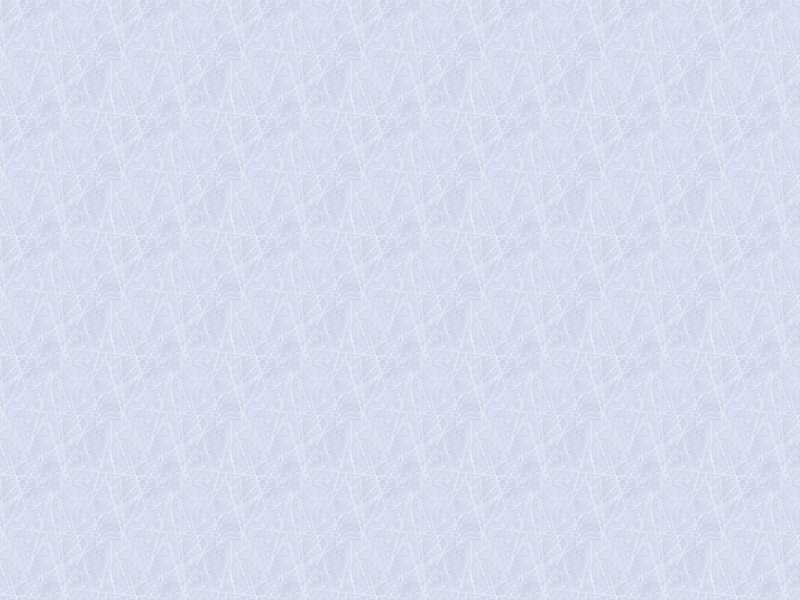 